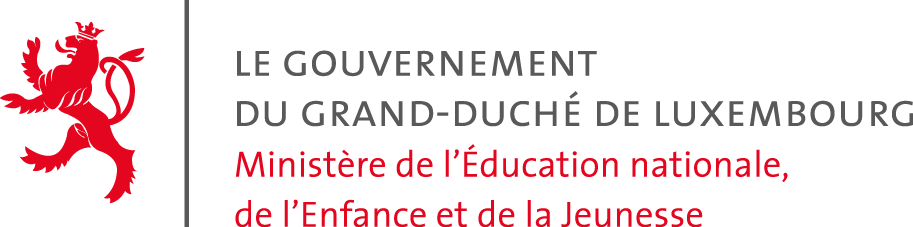 											  10.09.2021LES CHIFFRES DE LA RENTRÉE 2021/2022CONTENULES CHIFFRES DE LA RENTRÉE 2021/20211.	Nombre d’élèves : Enseignement fondamental	22.	Nombre d’élèves : Enseignement secondaire	43.	Effectifs des lycées prévus pour la rentrée 2021/2022 *	64.	Écoles privées *	75.	Total général des élèves	86.	Nombre d’enseignants	97.	Places dans les structures d’éducation et d’accueil	108.	Bénéficiaires du Chèque-service accueil (CSA)	11Nombre d’élèves : Enseignement fondamentalNombre d’élèves : Enseignement Secondaire*) Sont inclus les élèves de l'enseignement international du Lycée privé Emile Metz et les élèves des classes françaises de l'École privée Notre-Dameeffectifs des lyCÉES prÉVUS pour la RentrÉE 2021/2022 **	sans les classes internationales de l’enseignement primaire offertes dans certains lycées**	écoles privées qui suivent les programmes officiels du MENJEÉcoles privÉes ** écoles privées qui ne suivent pas les programmes officiels du MENJEPRE = éducation préscolairePRI = enseignement primaireSEC = enseignement secondaireTOT = TotalTotal GÉnÉral des ÉLÈvesNombre d’enseignantsPlaces dans les structures d’éducation et d’accueil Nombre de places agréées au 31 décembre de chaque année         Note : Une même place peut être occupée par plusieurs enfants à des plages horaires différentes.Note : Une même place peut être occupée par plusieurs enfants à des plages horaires différentes.Source : rapport d'activité 2020BÉnÉficiaires du Chèque-service accueil (CSA) Nombre d'enfants bénéficiaires du CSA, accueillis dans un service d’éducation et d’accueil ou chez un assistant parental, au mois de décembre de chaque année*  Depuis septembre 2016, les enfants de travailleurs frontaliers sont également éligibles au CSA. Sources : données de la facturation du Chèque-service Accueil, MENJE ; STATEC, Etat de la population. Le nombre d’enfants bénéficiaires du CSA a augmenté de manière constante depuis sa mise en place, à l’exception de 2020 où ce nombre a diminué de 1.830, soit une baisse de 3,4 %. La pandémie de COVID-19 explique sans doute cette diminution.2015/20162016/20172017/20182018/20192019/20202020/2021Prévisions 2021/2022Enseignement publicappliquant les programmes officielsdu ministère de l'Éducation nationale47 66848 31848 71249 36949 91050 79451 396Enseignement publicappliquant un programme international58475760109314281690Total enseignement publicTotal enseignement public47 66848 37649 18750 12951 00352 22253 086Enseignement privé appliquant les programmes officielsdu ministère de l'Éducation nationale9811911511510596100Enseignement privé appliquant un autre programme5 9246 1336 4556 3216 3246 1856 118Total enseignement privéTotal enseignement privé6 0226 2526 5706 4366 4296 2816 218TOTALTOTAL53 69054 62855 75756 56557 43258 50359 3042015/20162016/20172017/20182018/20192019/20202020/2021Prévisions 2021/20222015/20162016/20172017/20182018/20192019/20202020/2021Prévisions 2021/2022Enseignement publicappliquant les programmes officiels du ministère de l'Éducation nationaleenseignement secondaire classique12 49712 42512 54912 50412 64112 77712 775Enseignement publicappliquant les programmes officiels du ministère de l'Éducation nationaleenseignement secondaire classique12 49712 42512 54912 50412 64112 77712 775Enseignement publicappliquant les programmes officiels du ministère de l'Éducation nationaleenseignement secondaire général24 58524 36223 93023 82223 85823 66323 689Enseignement publicappliquant les programmes officiels du ministère de l'Éducation nationaleenseignement secondaire général24 58524 36223 93023 82223 85823 66323 689Enseignement publicappliquant un programme internationalenseignement secondaire4567211 1461 3931 8312 3972 935Total enseignement public Total enseignement public 37 53837 50837 62537 71938 33038 83739 399Enseignement privéappliquant les programmes officiels du Ministère de l'Éducation nationaleenseignement secondaire classique251253251261266261266Enseignement privéappliquant les programmes officiels du Ministère de l'Éducation nationaleenseignement secondaire général3 4493 3893 3833 3943 3213 3013 285Enseignement privéappliquant un autre programmeenseignement secondaire5 1145 3085 6975 792*6 070*6261*6293*Total enseignement privéTotal enseignement privé8 8148 9509 3319 4479 6579 8239 844TOTALTOTAL46 35246 45846 95647 16647 98748 66049 243SecteurÉtablissementEns.sec. classiqueEns. sec. général  /  form. prof. Programme internationalTotalSecteurÉtablissementEns.sec. classiqueEns. sec. général  /  form. prof. Programme internationalTotalPublicAtert-Lycée Redange5887691 357Athénée de Luxembourg1 313152171 545Deutsch-Luxemburgisches Schengen-Lyzeum Perl80292894École de Commerce et de Gestion351351École d’Hôtellerie et de Tourisme du Luxembourg293293Ecole internationale de Differdange et Esch-sur-Alzette 106867937École internationale Mersch Anne Beffort9191Ecole internationale Mondorf-les-Bains190190Lënster Lycée International School965294491 074Lycée Aline-Mayrisch1 0152471 262Lycée Bel-Val241 2331 257Lycée classique de Diekirch9592781 237Lycée classique d'Echternach6314381 069Lycée de garçons de Luxembourg945945Lycée de Garçons d'Esch-sur-Alzette8868894Lycée des Arts et Métiers7614591 535Lycée du Nord2498301 079Lycée Edward Steichen187324207718Lycée Ermesinde475182657Lycée Guillaume Kroll10115931 694Lycée Hubert-Clément1003271 030Lycée Josy Barthel3258751 200Lycée Mathias-Adam5619011 957Lycée Michel Lucius7437131 456Lycée Michel-Rodange1337151 352Lycée Nic-Biever36612101 576Lycée Robert-Schuman75331784Lycée technique agricole574574Lycée technique de Bonnevoie1 3181 318Lycée technique de Lallange381 5181 556Lycée technique d'Ettelbruck1 5221 522Lycée technique du Centre1718181932 028Lycée technique pour Professions de Santé955955Lycée technique pour professions éducatives et sociales761761Maacher Lycée1249331 057Nordstad-Lycée58533591Service de la Formation Professionnelle2020Sportlycée Luxembourg35159410Centre de logopédie99Centre national de formation professionnelle continue Esch/Alzette8585Centre national de formation professionnelle continue Ettelbruck4848Centre socio-éducatif de l'Etat2020TOTAL12 77523 6892 93539 399Privé**École Privée Fieldgen2661 2411507Lycée Privé Emile Metz41652468École Privée Marie-Consolatrice540540École Privée Notre Dame Sainte-Sophie48112160École Privée Sainte-Anne1 0401040Total privé2663 2851643715Total13 04126 9743 09943 1142018/20192018/20192018/20192018/20192019/20202019/20202019/20202019/20202020/20212020/20212020/20212020/2021Prévisions 2021/2022Prévisions 2021/2022Prévisions 2021/2022Prévisions 2021/2022Prévisions 2021/2022PREPRISECTOTPREPRISECTOTPREPRISECTOTPREPRISECTOTÉcoles européennes700236129035964595234230605997571220232075980565210333476015École Charlemagne3970109307310334771113580115École GrandJean135135137137137137École maternelle Mini Collège3030303025252929École maternelle les Poussins3636303031313131École Maria Montessori603797514697524597415697International Montessori School2425492424484252993241École Privée Notre-Dame1843217457918032989598175346103624170354112636Lycée Privé Emile Metz3030444440405252International School1734467521371175437765137716942176613561594457381342Lycée Vauban28561314832381316681152225192917181534254328572815602573Over the rainbow669824188741091920265106211926810723198Scuola materna italiana2626161619192525St Georges107370265742120382302804135416326877125419336880Waldorfschoul Lëtzebuerg85165126376881721323928916912738586166125377TOTAL des élèves181545065792121131729459560701239416604525626112446162844906293124112015/20162016/20172017/20182018/20192019/20202020/2021Prévisions 2021/2022Enseignement fondamental public 47 66848 37649 18750 12951 00352 22253 086Enseignement secondaire public37 53837 50837 62537 71938 33038 83739 399Enseignement primaire privé6 0226 2526 5706 4366 4296 2816 218Enseignement secondaire privé8 8148 9509 3319 4479 6579 8239 844Total enseignement fondamental et secondaire public et privé100 042101 086102 713103 731105 419107 163108 547Formation des adultes21 50022 00026 65827 50028 00033 67337 040Institut national des langues13 01213 25514 73115 50016 77615 33417 500TOTAL des élèves134 554136 341144 102146 731150 195156 170163 087Enseignement fondamental public: prévision 2021/2022Enseignement fondamental public: prévision 2021/2022Enseignement fondamental public: prévision 2021/2022TotalFonctionnairesCDICDDInstituteurs et institutrices admis(es) à la fonction*)54935493Chargé(e)s membres de la réserve de suppléants767767Chargée(e) remplaçant(e)s250250Total6510549376725084,4%11,8%3,8%*) Dont environ 340 affectés dans l'enseignement préparatoire.  Sans les départs à la retraite effectifs pendant l'année scolaire.Répartition par sexeRépartition par sexeFM80,6%19,4%Enseignement secondaire public: prévisions 2021/2022Enseignement secondaire public: prévisions 2021/2022Enseignement secondaire public: prévisions 2021/2022FonctionnairesCDICDDTOTAL50033531137110170,6%27,4%2,0%Répartition par sexeRépartition par sexeFM54,66%45,34%201820192020Différencede 2019 à 2020Evolution de 2019 à 2020Services d’éducationet d’accueil(Maisons relais, foyers de jour, crèches et garderies)conventionnés42.417 places41.241 places42.453 places1.212 places+2,94%Services d’éducationet d’accueil(Foyers de jour, crèches et garderies)
non conventionnés14.046 places14.505 places15.098 places593 places+4.09%Assistance parentale2.797 places2.551 places2.340 places-211 places-8,27%TOTAL59.260 places58.297 places59.891 places+1.594 places+2,73%201220132014201520162017*2017*2018*2018*2019*2019*2020*2020*20122013201420152016Résidents FrontaliersRésidents FrontaliersRésidents FrontaliersRésidents FrontaliersNombre d'enfants bénéficiaires du CSA36.38339.24041.60443.12045.74146.8511.24049.1571.83951.0772.34749.0352.559% de la population totale46,149,852,253,355,555,5-57,4-58,7-55,7-